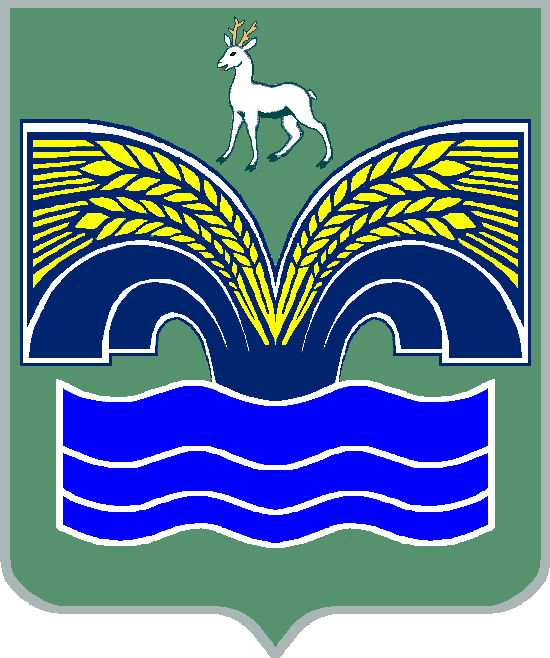 Глава сельского ПОСЕЛЕНИЯ Красный ЯрМУНИЦИПАЛЬНОГО РАЙОНА Красноярский САМАРСКОЙ ОБЛАСТИПОСТАНОВЛЕНИЕот «10» ноября 2023 года № 22О проведении публичных слушаний по проекту документации по планировке территории «Водозабор и система водоснабжения для обеспечения площадки для многодетных семей в п. Кириллинский» сельского поселения Красный Яр муниципального района Красноярский Самарской областиВ соответствии с частью 5 статьи 46 Градостроительного кодекса Российской Федерации, руководствуясь статьей 28 Федерального закона 
от 6 октября 2003 года № 131-ФЗ «Об общих принципах организации местного самоуправления в Российской Федерации», Уставом сельского поселения Красный Яр муниципального района Красноярский Самарской области, главой V Правил землепользования и застройки сельского поселения Красный Яр муниципального района Красноярский Самарской области, утвержденных решением Собрания представителей сельского поселения Красный Яр муниципального района Красноярский Самарской области от 22.07.2013 №45, ПОСТАНОВЛЯЮ:1. Провести на территории сельского поселения Красный Яр муниципального района Красноярский Самарской области публичные слушания по проекту документации по планировке территории «Водозабор и система водоснабжения для обеспечения площадки для многодетных семей в п. Кириллинский» сельского поселения Красный Яр муниципального района Красноярский Самарской области (далее также – Проект) в составе Проекта планировки территории и проекта межевания территории.Информационные материалы к проекту состоят из проекта планировки территории и проекта межевания территории.2. Срок проведения публичных слушаний по Проекту документации –     с 10.11.2023 года по 09.12.2023 года.3. Срок проведения публичных слушаний исчисляется с момента оповещения жителей поселения о времени и месте их проведения, а также опубликования проекта до дня опубликования заключения о результатах публичных слушаний.4. Органом, уполномоченным на организацию и проведение публичных слушаний в соответствии с настоящим Постановлением, является Администрация сельского поселения Красный Яр муниципального района Красноярский Самарской области (далее – Администрация поселения). Публичные слушания проводятся в соответствии с главой V Правил землепользования и застройки сельского поселения Красный Яр муниципального района Красноярский Самарской области, утвержденных решением Собрания представителей сельского поселения Красный Яр муниципального района Красноярский Самарской области от 22.07.2013 №45.5. Представление участниками публичных слушаний предложений и замечаний по Проекту документации, а также их учет осуществляется в соответствии с главой V Правил землепользования и застройки сельского поселения Красный Яр муниципального района Красноярский Самарской области, утвержденных решением Собрания представителей сельского поселения Красный Яр муниципального района Красноярский Самарской области от 22.07.2013 №45.6. Место проведения публичных слушаний (место проведения экспозиции Проекта документации) в сельском поселении Красный Яр муниципального района Красноярский Самарской области: 446370, Самарская область, Красноярский район, село Красный Яр,                              ул.Комсомольская, 90. Датой открытия экспозиции считается дата опубликования проекта и его размещения на официальном сайте Администрации в сети «Интернет» в порядке, установленном п. 1 ч. 8 ст. 5.1 ГрК РФ. Экспозиция проводится в срок до даты окончания публичных слушаний. Посещение экспозиции возможно в рабочие дни с 10.00 до 17.00.7. В соответствии с частью 7 статьи 46 Градостроительного кодекса Российской Федерации в целях соблюдения права человека на благоприятные условия жизнедеятельности, прав и законных интересов правообладателей земельных участков и объектов капитального строительства публичные слушания по Проекту документации проводятся с участием граждан, проживающих на территории, применительно к которой осуществляется подготовка проекта ее планировки и проекта ее межевания, правообладателей земельных участков и объектов капитального строительства, расположенных на указанной территории, лиц, законные интересы которых могут быть нарушены в связи с реализацией таких проектов.  Для указанных целей провести Собрания участников публичных слушаний по Проекту документации в селе Красный Яр – «27» ноября 2023 года в 10 ч. 00 мин, по адресу: Самарская область, Красноярский район, село Красный Яр, ул.Комсомольская, 90.8. Администрации в целях доведения до населения информации о содержании Проекта документации обеспечить организацию выставок, экспозиций демонстрационных материалов проекта в месте проведения публичных слушаний (проведения экспозиции проекта) и в местах проведения собраний участников публичных слушаний по проекту документации.9. Прием замечаний и предложений от участников публичных слушаний, жителей поселения и иных заинтересованных лиц по проекту осуществляется по адресу, указанному в пункте 6 настоящего постановления в рабочие дни с 10 часов до 18 часов. Замечания и предложения могут быть внесены: 1) в письменной или устной форме в ходе проведения собраний участников публичных слушаний; 2) в письменной форме в адрес организатора публичных слушаний; 3) посредством записи в книге (журнале) учета посетителей экспозиции проекта, подлежащего рассмотрению на публичных слушаниях.10. Прием замечаний и предложений от участников публичных слушаний, жителей поселения и иных заинтересованных лиц по проекту прекращается 03.12. 2023 года.11. Назначить лицом, ответственным за ведение протокола публичных слушаний по проекту, ведущего специалиста Администрации сельского поселения Красный Яр Сенюкову С.Ч.12. Назначить лицом, ответственным за ведение протоколов собраний участников публичных слушаний по проекту, ведущего специалиста Администрации сельского поселения Красный Яр Сенюкову С.Ч.13. Администрации поселения в целях заблаговременного ознакомления жителей поселения и иных заинтересованных лиц с проектом документации обеспечить:- официальное опубликование настоящего Постановления и проекта документации по планировке территории «Водозабор и система водоснабжения для обеспечения площадки для многодетных семей в п. Кириллинский» сельского поселения Красный Яр муниципального района Красноярский Самарской области в газете «Планета Красный Яр»;размещение настоящего Постановления и проекта документации по планировке территории «Водозабор и система водоснабжения для обеспечения площадки для многодетных семей в п. Кириллинский» сельского поселения Красный Яр муниципального района Красноярский Самарской области на официальном сайте Администрации сельского поселения Красный Яр муниципального района Красноярский в информационно-телекоммуникационной сети «Интернет» - http://kryarposelenie.ru.беспрепятственный доступ к ознакомлению с проектом в здании Администрации поселения (в соответствии с режимом работы Администрации поселения).14. Настоящее постановление является оповещением  о начале публичных слушаний и подлежит опубликованию в газете «Планета Красный Яр» и на официальном сайте Администрации муниципального района Красноярский Самарской области с размещением документации по планировке территории в информационно-телекоммуникационной сети «Интернет» - http://kryarposelenie.ru.15. В случае, если документы, указанные в пункте 13 настоящего Постановления, будут опубликованы позднее календарной даты начала публичных слушаний, указанной в пункте 2 настоящего Постановления, то дата начала публичных слушаний исчисляется со дня официального опубликования документов, указанных в пункте 13 настоящего Постановления. При этом установленные в настоящем Постановлении календарная дата, до которой осуществляется прием замечаний и предложений от участников публичных слушаний, жителей поселения и иных заинтересованных лиц, а также дата окончания публичных слушаний переносятся на соответствующее количество дней. Сенюкова С.Ч.Индивидуальный предпринимательКрывый Владимир ВладимировичИНН 636706430001 ОГPНИП 320631300094942443539, Россия, г. Самара, Волжский р-н, Рощинский пгт, д. 6-А, оф. 18тел: 8-909-344-28-01 E-mail: ipkryvyy@inbox.ru МКУ-управление строительства и ЖКХ администрации муниципального района Красноярский Самарской области  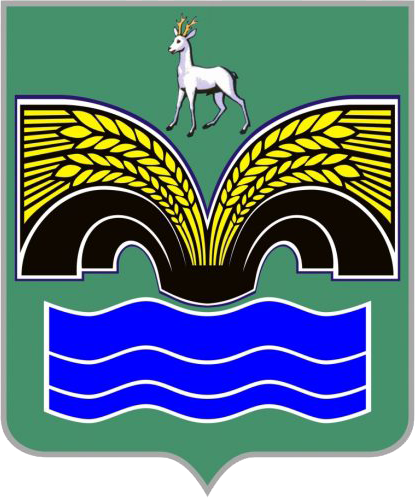  ДОКУМЕНТАЦИЯ ПО ПЛАНИРОВКЕ ТЕРРИТОРИИПРЕДУСМАТРИВАЮЩАЯ размещениЕ линейного объекта: «Водозабор и система водоснабжения для обеспечения площадки для многодетных семей в п. Кириллинский»Том 1. Проект планировки территории. Основная часть проекта планировки территории Раздел 1 «Проект планировки территории. Графическая часть».Раздел 2 «Положение о размещении линейных объектов»г. Самара2023 г.Индивидуальный предпринимательКрывый Владимир ВладимировичИНН 636706430001 ОГPНИП 320631300094942443539, Россия, Самарская обл, Волжский р-н, Рощинский пгт, д. 6-А, оф. 18тел: 8-909-344-28-01 E-mail: ipkryvyy@inbox.ruМКУ-управление строительства и ЖКХ администрации муниципального района Красноярский Самарской области  ДОКУМЕНТАЦИЯ ПО ПЛАНИРОВКЕ ТЕРРИТОРИИПРЕДУСМАТРИВАЮЩАЯ размещениЕ линейного объекта: «Водозабор и система водоснабжения для обеспечения площадки для многодетных семей в п. Кириллинский»Том 1. Проект планировки территории. Основная часть проекта планировки территории Раздел 1 «Проект планировки территории. Графическая часть».Раздел 2 «Положение о размещении линейных объектов»Руководитель      		      	                       В.В. Крывыйг. Самара2023 г.Состав документации по планировке территорииСОДЕРЖАНИЕ:Раздел 1. Графическая частьРаздел 2. Положение о размещении линейных объектов. Текстовая частьРаздел 1 «Проект планировки территории. Графическая часть»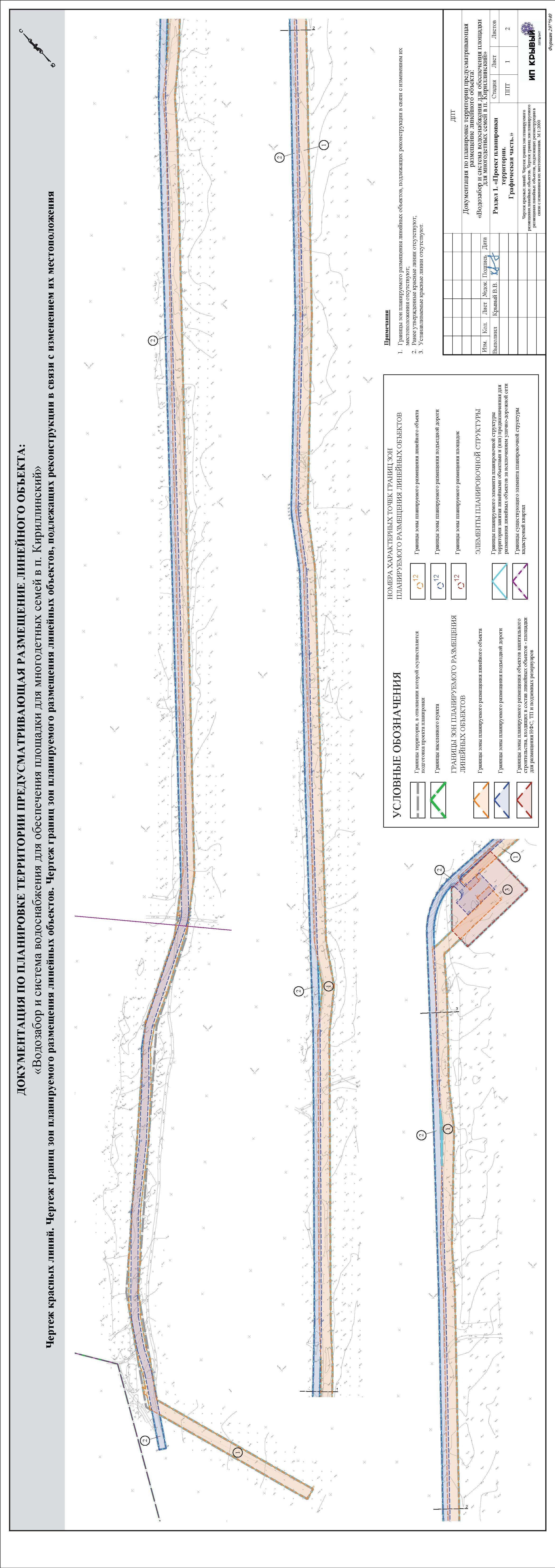 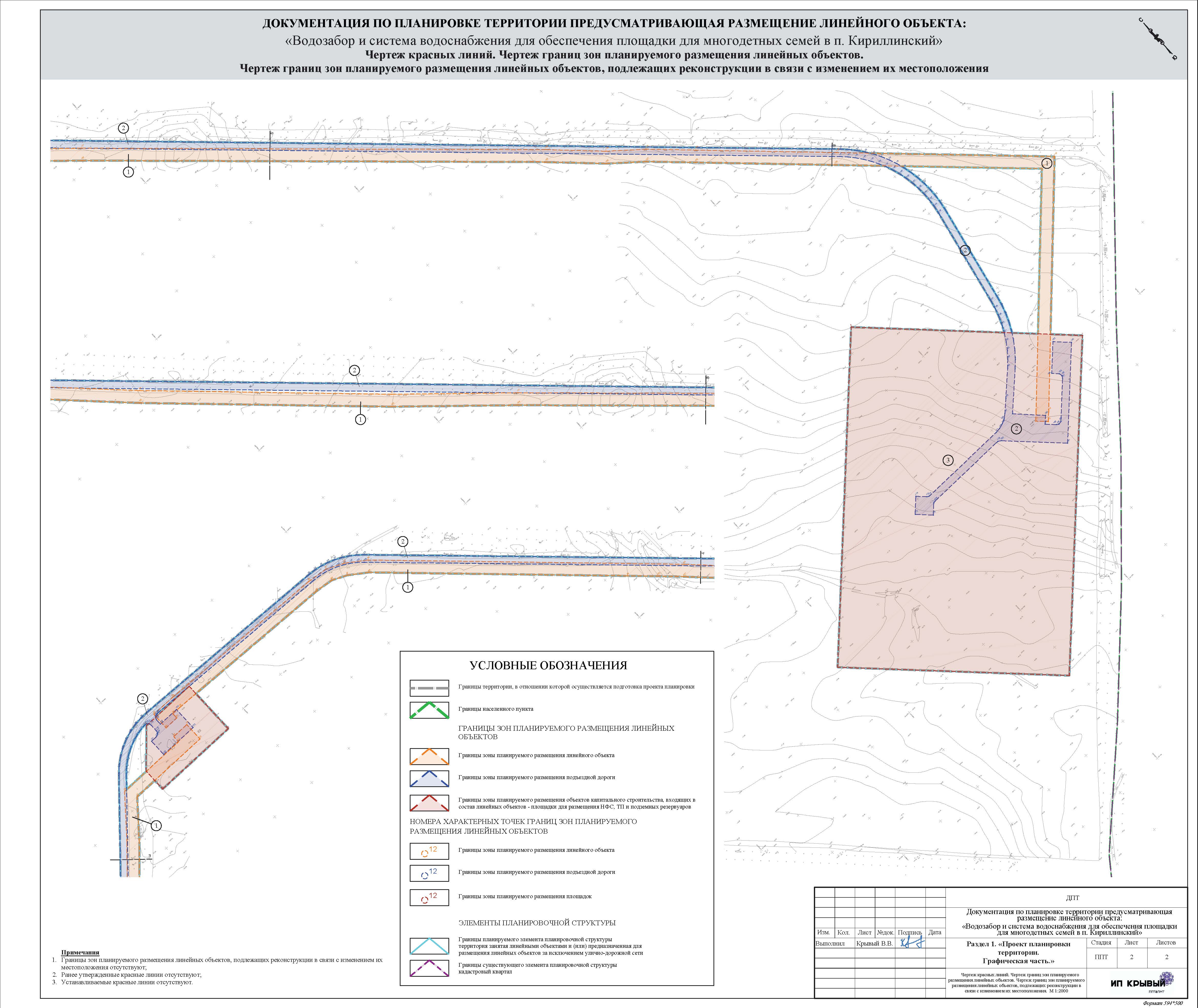 Раздел 2 «Положение о размещении линейных объектов»1. НАИМЕНОВАНИЕ, ОСНОВНЫЕ ХАРАКТЕРИСТИКИ И НАЗНАЧЕНИЕ ПЛАНИРУЕМЫХ ДЛЯ РАЗМЕЩЕНИЯ ЛИНЕЙНЫХ ОБЪЕКТОВ, А ТАКЖЕ ЛИНЕЙНЫХ ОБЪЕКТОВ, ПОДЛЕЖАЩИХ РЕКОНСТРУКЦИИ В СВЯЗИ С ИЗМЕНЕНИЕМ ИХ МЕСТОПОЛОЖЕНИЯДокументация по планировке территории подготовлена в целях обеспечения устойчивого развития территорий, выделения элементов планировочной структуры, границ земельных участков, предназначенных для строительства линейных объектов, установления параметров планируемого развития элементов планировочной структуры.Согласно Постановлению Правительства Российской Федерации от 12.05.2017 г. №564 «Об утверждении Положения о составе и содержании проектов планировки территории, предусматривающих размещение одного или нескольких линейных объектов», документация по планировке территории состоит из основной части, которая подлежит утверждению и материалов по её обоснованию. В данной книге представлена информация по утверждаемой части проекта планировки территории Раздел 1 «Проект планировки территории. Графическая часть» и Раздел 2 «Положение о размещении линейных объектов».Наименование объекта – ««Водозабор и система водоснабжения для обеспечения площадки для многодетных семей в п. Кириллинский».В рамках объекта предусмотрена строительство сетей водоснабжения, подъездной дороги и площадок водозабора в границах поселка Кириллинский сельского поселения Красный яр муниципального района Красноярский Самарской области.В соответствии с проектом предусмотрено размещение:- здание НФС – 1 шт;- трансформаторная подстанция – 1 шт;- резервуары чистой воды – 1 шт- проезды;- разводящие сети.Основные характеристики водоводов: Проектируемые водоводы (4 шт) Протяженность трассы водовода – 12230 м.Площадь благоустройства территории – 48435 кв.м.;Площадь застройки – 393,4 кв.м.;Площадь твердого покрытия – 28813 кв.м.;Площадь озеленения – 19228,6 кв.м.;Материал покрытия – щебень;Ширина дорожного полотна – 4,5 м.;Ширина пешеходной части тротуара – 1,5 м.Транспортная сеть проектируемой территории решена в увязке с прилегающими проездами.На территорию запроектирован 1 въезд с западной стороны.Параметры проездов приняты с условием проезда по ним пожарной техники.Все элементы транспортной инфраструктуры имеют статус внутренних основных проездов. Все проезды в проекте внутри ограждения выполнены с  твёрдым покрытием грунтощебеночное.2. ПЕРЕЧЕНЬ СУБЪЕКТОВ РОССИЙСКОЙ ФЕДЕРАЦИИ, ПЕРЕЧЕНЬ МУНИЦИПАЛЬНЫХ РАЙОНОВ, ГОРОДСКИХ ОКРУГОВ В СОСТАВЕ СУБЪЕКТОВ РОССИЙСКОЙ ФЕДЕРАЦИИ, ПЕРЕЧЕНЬ ПОСЕЛЕНИЙ, НАСЕЛЕННЫХ ПУНКТОВ, ВНУТРИГОРОДСКИХ ТЕРРИТОРИЙ ГОРОДОВ ФЕДЕРАЛЬНОГО ЗНАЧЕНИЯ, НА ТЕРРИТОРИЯХ КОТОРЫХ УСТАНАВЛИВАЮТСЯ ЗОНЫ ПЛАНИРУЕМОГО РАЗМЕЩЕНИЯ ЛИНЕЙНЫХ ОБЪЕКТОВ.Перечень субъектов Российской ФедерацииПеречень муниципальных районовПеречень ПоселенияПеречень населенных пунктовПроектируемые объекты предлагается разместить в границах земель населенных пунктов. Сведения о земельных участках, на которых предполагается разместить объект, представлены в проекте межевания территории и на материалах обоснования проекта планировки.3. ПЕРЕЧЕНЬ КООРДИНАТ ХАРАКТЕРНЫХ ТОЧЕК ГРАНИЦ ЗОН ПЛАНИРУЕМОГО РАЗМЕЩЕНИЯ ЛИНЕЙНЫХ ОБЪЕКТОВ Проектом сформирована зона планируемого размещения линейных объектов в границах муниципального района Красноярский Самарской области.Согласно Постановлению Правительства Российской Федерации от 12 мая 2017 г. №564 «Об утверждения Положения о составе и содержании проектов планировки территории, предусматривающих размещение одного или нескольких линейных объектов», п.13, подпункт б, в случае если для размещения линейных объектов требуется образование земельных участков, границы зон планируемого размещения линейных объектов устанавливаются в соответствии с нормами отвода земельных участков для конкретных видов линейных объектов.Ширина зоны планируемого размещения принята с учетом действующей нормативной документации, норм действующего законодательства, а также разработанного проекта организации строительства.Для проектируемых водоводов ширина полосы отвода земель составляет 7,5- 10 м. Проектом организации строительства данная ширина не превышается.Площадь сформированной зоны планируемого размещения линейных объектов, включающая в себя разводящие сети водоводов, составила – 74962 м2.Площадь сформированной зоны планируемого размещения линейных объектов, включающая в себя проезды, составила – 48414 м2.Площадь сформированной зоны планируемого размещения объектов капитального строительства, входящих в состав линейных объектов, включающая в себя площадки для размещения подземных резервуаров, составила – 4545 м2.Площадь сформированной зоны планируемого размещения объектов капитального строительства, входящих в состав линейных объектов, включающая в себя площадки для размещения НФС и ТП, составила – 77543 м2.Границы зоны планируемого размещения линейных объектов отображены на чертежах проекта планировки территории.Перечень координат характерных точек границ зон планируемого размещения линейных объектов представлен в таблицах 1, 2, 3, 4.Границы зоны планируемого размещения планируемых линейных объектов 1 – разводящие сети водоводовТаблица № 1Границы зоны планируемого размещения планируемых линейных объектов 2 – проездыТаблица № 2Границы зоны планируемого размещения объектов капитального строительства, входящих в состав линейных объектов 3 – площадка для размещения подземных резервуаровТаблица № 3Границы зоны планируемого размещения объектов капитального строительства, входящих в состав линейных объектов 4 – площадка для размещения НФС и ТПТаблица № 44. ПЕРЕЧЕНЬ КООРДИНАТ ХАРАКТЕРНЫХ ТОЧЕК ГРАНИЦ ЗОН ПЛАНИРУЕМОГО РАЗМЕЩЕНИЯ ЛИНЕЙНЫХ ОБЪЕКТОВ, ПОДЛЕЖАЩИХ РЕКОНСТРУКЦИИ В СВЯЗИ С ИЗМЕНЕНИЕМ ИХ МЕСТОПОЛОЖЕНИЯГраницы зон планируемого размещения линейных объектов, подлежащих реконструкции в связи с изменением их местоположения не устанавливаются в связи с отсутствием линейных объектов, подлежащих реконструкции.5. ПРЕДЕЛЬНЫЕ ПАРАМЕТРЫ РАЗРЕШЕННОГО СТРОИТЕЛЬСТВА, РЕКОНСТРУКЦИИ ОБЪЕКТОВ КАПИТАЛЬНОГО СТРОИТЕЛЬСТВА, ВХОДЯЩИХ В СОСТАВ ЛИНЕЙНЫХ ОБЪЕКТОВ В ГРАНИЦАХ ЗОН ИХ ПЛАНИРУЕМОГО РАЗМЕЩЕНИЯПредельные параметры разрешенного строительства, предельное количество этажей и (или) предельная высота объектов капитального строительства, входящих в состав линейных объектов, максимальный процент застройки, минимальные отступы от границ земельных участков, требования к архитектурным решениям объектов капитального строительства следует принимать в соответствии с нормативами градостроительного проектирования и правилами землепользования и застройки муниципальных образований согласно установленным территориальным зонам.В связи с тем, на земельные участки, предназначенные для размещения проектируемого объекта градостроительный регламент не распространяется 
(ст. 36 ГрК РФ) Предельные параметры разрешенного строительства, реконструкции объектов капитального строительства, входящих в состав линейных объектов в границах зон их планируемого размещения устанавливается в соответствии с регламентами территориальной зоны, в границах которой планируется их строительство.Данные объекты планируются в территориальной зоне Ж-8. Для данных объектов устанавливаются предельные параметры разрешенного строительства, в соответствии с градостроительными регламентами территориальных зон, установленных Правилами землепользования и застройки сельского поселения Красный яр муниципального района Красноярский Самарской области, утвержденными Решением Собрания представителей поселения Красный Яр муниципального района Красноярский Самарской области от 22.07.2013 № 45. Таблица № 5Соответствие параметров объектов капитального строительства градостроительным регламентам территориальной зоны Ж-8 «Зона комплексной застройки»Примечание - * - согласно п. 7. Правил землепользования и застройки сельского поселения Красный Яр муниципального района Красноярский Самарской области, градостроительный регламент территориальной зоны Ж8 «Зона комплексной застройки» носит временный характер. Перечень видов разрешенного использования земельных участков и объектов капитального строительства, расположенных в границах территориальной зоны Ж8 «Зона комплексной застройки», не применяется до вступления в силу постановления Администрации поселения об утверждении проектов планировки и межевания территории, находящейся в границах территориальной зоны Ж8 «Зона комплексной застройки». Параметры разрешенного строительства, реконструкции объектов капитального строительства в границах территориальной зоны Ж8 «Зона комплексной застройки» обосновываются проектом планировки соответствующей территории. На основании утвержденного проекта планировки территории в границах территориальной зоны Ж8 «Зона комплексной застройки» в Правила вносятся изменения в части изменения зонирования территории на другие виды территориальных зон.Требования к архитектурным решениям объектов капитального строительства, входящих в состав линейных объектов, в границах каждой зоны планируемого размещения таких объектов, расположенной в границах территории исторического поселения федерального или регионального значения и требования к объемно-пространственным, архитектурно-стилистическим и иным характеристикам таких объектов, влияющим на их внешний облик и (или) на композицию, а также на силуэт застройки исторического поселения для данных объектов не устанавливаются, ввиду отсутствия границ исторического поселения в границах проектирования.6. ИНФОРМАЦИЯ О НЕОБХОДИМОСТИ ОСУЩЕСТВЛЕНИЯ МЕРОПРИЯТИЙ ПО ЗАЩИТЕ СОХРАНЯЕМЫХ ОБЪЕКТОВ КАПИТАЛЬНОГО СТРОИТЕЛЬСТВА ОТ ВОЗМОЖНОГО НЕГАТИВНОГО ВОЗДЕЙСТВИЯ В СВЯЗИ С РАЗМЕЩЕНИЕМ ЛИНЕЙНЫХ ОБЪЕКТОВПроектируемые линейные объекты в соответствии с материалами инженерных изысканий пересекают существующие линейные объекты (сети водоснабжения, линии электропередач). Мероприятия по сохранению существующих объектов капитального строительства от возможного негативного воздействия в связи с размещением проектируемых линейных объектов необходимо предусмотреть в материалах проектной документации по объекту, с учетом технических условий на пересечение существующих объектов капитального строительства.Вдоль южной границы территории в отношении которой осуществляется подготовка ППТ планируемый примыкает к границам зоны планируемого размещения объектов капитального строительства, предусмотренным в рамках ранее утвержденной документации по планировке территории (Документация по планировке территории объекта: «Строительство объектов инженерной и транспортной инфраструктуры, необходимых для функционирования планируемой к созданию особой экономической зоны промышленно-производственного типа «Кузбасс»).В границах территории, в отношении которой ведется разработка проекта планировки не располагается объектов капитального строительства, предусмотренных в рамках ранее утвержденной документации по планировке территории.7. ИНФОРМАЦИЯ О НЕОБХОДИМОСТИ ОСУЩЕСТВЛЕНИЯ МЕРОПРИЯТИЙ ПО СОХРАНЕНИЮ ОБЪЕКТОВ КУЛЬТУРНОГО НАСЛЕДИЯ ОТ ВОЗМОЖНОГО НЕГАТИВНОГО ВОЗДЕЙСТВИЯ В СВЯЗИ С РАЗМЕЩЕНИЕМ ЛИНЕЙНЫХ ОБЪЕКТОВВ границах разработки документации по планировке территории объекты культурного наследия, включенные в Единый государственный реестр объектов культурного наследия (памятников истории и культуры) народов РФ, выявленные объекты культурного наследия, а также объекты, обладающие признаками объекта культурного наследия, отсутствуют.8. ИНФОРМАЦИЯ О НЕОБХОДИМОСТИ ОСУЩЕСТВЛЕНИЯ МЕРОПРИЯТИЙ ПО ОХРАНЕ ОКРУЖАЮЩЕЙ СРЕДЫЗагрязнение воздушного бассейна территории в процессе проведения строительных работ носит временный характер и ограничено сроками строительства. Согласно проведенным расчетам является незначительным и не окажет негативного воздействия на атмосферный воздух территории и ближайших жилых домов. Складирование отходов, образующихся при производстве работ, осуществляется на территории строительной площадки. Вывоз отходов осуществляется регулярно, с учетом объема их образования и накопления. Нарушения водного режима прилегающей территории нет. Проведение работ по сохранению почвенно-растительного слоя рекультивации способствуют сохранению земельных ресурсов территории. Строительство и эксплуатация объекта не окажут неблагоприятного воздействия на сложившийся состав флоры и фауны. Шумовое воздействие в период проведения строительных работ и в период эксплуатации является допустимым. Таким образом, уровень воздействия на элементы окружающей природной среды и благополучие населения при реализации данного проекта можно считать допустимым.Мероприятия, направленные на снижение концентрации выбросов ЗВ в атмосфере при строительстве носят рекомендательный характер: 1. соблюдение технологии проведения работ строительства; 2. соблюдение границ территории, отведенной под проведение строительных работ; 3. контроль технического состояния транспорта; 4. обеспечение качественной и своевременной регулировки и ремонта двигателей и топливной аппаратуры; 5. обеспыливание грунта орошением при проведении перевалочно погрузочных работ. При проведении строительных работ выбросы загрязняющих веществ в атмосферу имеют место от следующих источников выброса: 1. работа строительной техники, автотранспорта, автопогрузчика; 2. сварочные работы; 3. перевалка грунта, щебня и песка; 4. работа дизельной электростанции. Для минимизации негативного воздействия процессов обращения с отходами в процессе строительных работ выполняются мероприятия: 1. соблюдение границ территории, отведенной под строительство; 2. применение при сооружении объекта нетоксичных материалов; 3. оснащение рабочих мест и времянок контейнерами для сбора бытовых и строительных отходов; 4. мойка машин допускается только в специально предусмотренных и оборудованных для этой цели местах; 5. заключение договора на вывоз мусора перед началом производства работ; 6. соблюдение санитарных норм обслуживания биотуалета. Для ликвидации последствий негативного воздействия на поверхностные и подземные водные объекты предусмотрены следующие природоохранные мероприятия: 1. До начала работ рабочие, и инженерно-технический персонал проходят инструктаж по соблюдению требований охраны окружающей среды; 2. Соблюдение технологии производства работ; 3. Учет и ликвидация всех фактических источников загрязнения в районе намечаемой хозяйственной деятельности и на примыкающей территории; 4. Учет расхода технической и питьевой воды и стоков. Ежесменный сбор хозбытовых сточных вод, образующихся в период проведения строительных работ для последующей очистки на очистных сооружениях. Тщательный контроль периодичности опорожнения биотуалета; 5. Своевременная регулировка топливной аппаратуры и двигателей с целью недопущения утечек топлива и масел автотранспорта и строительных механизмов на участке производства работ; 6. Запрет на мойку машин и механизмов на участке производства работ; После окончания строительных работ, нарушенные земли рекультивируются. Приемка-передача рекультивированных земель землепользователю производится комиссией, назначаемой администрацией района. Основными мероприятиями по сохранению и восстановлению почв и растительности является проведение технической и биологической рекультивации. В целях предотвращения истощения земельных ресурсов при производстве строительно-монтажных работ, проектом предусмотрены мероприятия: 1. Производство всех видов работ только в пределах строительной площадки; 2. Для приема и складирования нормативного запаса материалов следует организовать подачу материалов в места укладки непосредственно с автотранспорта; 3. Заправку автотранспорта производить на специализированных АЗС, за пределами стройплощадки; 4. Проезд транспорта предусмотреть только по предусмотренным ППР дорогам. Обеспечить покрытие проездов щебнем во избежание вторичного загрязнения почвы. Щебень и грунт с проездов после завершения работ вывезти со строительной площадки на полигоны; 5. Обеспечить укрытие кузовов автосамосвалов при перевозке грунта брезентом; 6. Организовать вывоз снега с территории, что снизит проникновение талых вод в грунт и загрязнение подземных вод. При условии безаварийной эксплуатации негативное воздействие на почву отсутствует. В целом строительство и дальнейшая эксплуатация объекта не внесут изменений в состояние растительного и животного мира района тяготения работ. Локальный экологический мониторинг предусмотрен с целью обеспечения экологической безопасности при строительстве проектируемого объекта. Основные цели в период производства работ по строительству и эксплуатации заключаются: - в выявлении изменений в окружающей среде вследствие строительства и выработке рекомендаций по предотвращению или сокращению их негативных последствий; - в контроле соблюдения установленных экологических требований и ограничений воздействий на окружающую среду производственными организациями.Задачи локального экологического мониторинга сводятся к следующему: - контроль полноты и качества выполнения, принятых в проекте, технических решений, определяющих уровень воздействий на окружающую среду; - проверка соответствия реальной ситуации исходных параметров, принятых в проекте по данным изысканий и служащих базой расчетных прогнозов; - проверка соответствия уровня контролируемых воздействий на окружающую среду проектным расчетам; - выработка предложений по обеспечению экологической безопасности объекта в случае обнаружения отклонений результатов наблюдений от проектных расчетов. В составе проектной документации предусмотреть проект рекультивации нарушаемых земель.Рекультивация включает два этапа: технический и биологический. На техническом этапе выполняется срезка плодородного слоя почвы. Биологический этап включает: проведение агротехнических работ. Избыток почвенно-растительного грунта хранится на площадках складирования грунта. В период строительства источниками загрязнения атмосферного воздуха являются: автотранспорт, строительные машины и механизмы, передвижная дизельная электростанция, выемочно-погрузочные работы. В атмосферу поступят загрязняющие вещества 10-ти наименований в количестве 0,311 г/сек (3,178 т/период). В период эксплуатации объекта источниками загрязнения атмосферы являются автотранспортные средства, движущиеся по автодороге. В атмосферу выбрасываются 7 загрязняющих веществ в количестве 0,014г/сек (4,239 т/год). Расчет рассеивания загрязняющих веществ в атмосфере выполнен с применением программного комплекса ПК «Призма». Анализ результатов расчета рассеивания показал, что максимальные приземные концентрации загрязняющих веществ в расчетных точках в периоды строительства и эксплуатации не превышают гигиенические нормативы качества атмосферного воздуха: ПДК на границе жилой застройки; 0,8 ПДК на границе ближайших огородов. В период строительства водоснабжение осуществляется с использованием привозной воды. Хозяйственно-бытовые стоки будут отводиться в емкости биотуалетов и передвижную накопительную емкость. С целью предотвращения выноса земли и грязи на выезде со строительной площадки устанавливается мойка колес автотранспорта с оборотной системной водоснабжения. В период эксплуатации для сбора и отведения поверхностного стока проектной документацией предусмотреть ливневую канализацию. В период строительства образуются отходы IV -V классов опасности 8-ми наименований. Мусор от бытовых помещений организаций несортированный, обтирочный материал, загрязненный маслами (содержание масел менее 15%) накапливаются в контейнерах с дальнейшим вывозом на полигон. Отходы (осадки) из выгребных ям и хозяйственно-бытовые стоки собираются в емкостные сооружения и вывозятся на канализационные очистные сооружения. Отходы строительных материалов, отходы, образующиеся на мойке колес автотранспорта, вывозятся на полигон, минуя места временного хранения. Для минимизации негативного воздействия на компоненты окружающей среды в период строительства предусмотрены следующие мероприятия: соблюдение границ территории, отведенной под строительство; использование строительной техники в исправном состоянии с отрегулированными двигателями; организация мест для сбора отходов, своевременный вывоз отходов со строительной площадки для размещения на полигоне или передачи на утилизацию лицензированным организациям; рекультивация нарушенных участков, благоустройство территории. Предусмотренные проектом мероприятия по охране окружающей среды разработаны в соответствии с требованиями природоохранного законодательства и инструктивно-методических документов в области охраны окружающей среды и природных ресурсов и направлены на предотвращение и снижение негативного воздействия проектируемого объекта на окружающую среду в период строительства и последующей эксплуатации.9. ИНФОРМАЦИЯ О НЕОБХОДИМОСТИ ОСУЩЕСТВЛЕНИЯ МЕРОПРИЯТИЙ ПО ЗАЩИТЕ ТЕРРИТОРИИ ОТ ЧРЕЗВЫЧАЙНЫХ СИТУАЦИЙ ПРИРОДНОГО И ТЕХНОГЕННОГО ХАРАКТЕРА, В ТОМ ЧИСЛЕ ПО ОБЕСПЕЧЕНИЮ ПОЖАРНОЙ БЕЗОПАСНОСТИ И ГРАЖДАНСКОЙ ОБОРОНЕВозникновение чрезвычайных ситуаций при проведении строительных работ маловероятно, но полностью не исключено. Чрезвычайные ситуации (ЧС) – обстановка на определённой территории, сложившаяся в результате аварии, опасного природного явления, катастрофы, стихийного или иного бедствия, которые могут повлечь или повлекли за собой человеческие жертвы, ущерб здоровью людей или окружающей природной среде, значительные материальные потери и нарушение условий жизнедеятельности людей. Возможные источники ЧС техногенного и природного характера: 1. Взрывы, пожары в топливных системах автотранспорта при дорожно - транспортных происшествиях. 2. По транспортным коммуникациям возможны перевозки ЛВЖ, при разливе (взрыве) которых, в результате аварий, возможно образование зон разрушений и пожаров. 3. Аварийные ситуации на пересекаемых коммуникациях, в результате которых проектируемый объект попадает в зону разрушений и пожаров. 4. Отклонение климатических условий от ординарных (сильные морозы, паводки, ураганные ветры и др.), которые могут привести к возникновению аварии на проектируемом объекте. Расчёт по определению зон действия поражающих факторов необходимо провести в соответствии с «Методикой оценки последствий аварий на пожаро – взрывоопасных объектах», «Методика оценки последствий аварийных взрывов топливно – воздушных смесей». Обеспечивать контроль за соблюдением норм радиационной безопасности и основными санитарными правилами работы с радиоактивными веществами, и иными источниками ионизирующего излучения необходимо в соответствии с требованиями ГОСТ 22.3.03 – 94 «Безопасность в чрезвычайных ситуациях. Защита населения. Основные положения». Заправка техники при строительстве должна производиться на стационарных и передвижных заправочных станциях на специально отведённой площадке, окаймлённой минерализованной полосой шириной 1.4 м, удалённой от водных объектов. Заправка механизмов с ограниченной подвижностью (экскаваторы, бульдозеры) производится обученным персоналом. Заправка должна производиться с помощью шлангов, имеющих затворы у выпускного отверстия. Применение для заправки ведер и другой открытой посуды не допускается. Должен быть организован сбор отработанных масел с последующей отправкой их на специальные пункты. Слив масел на растительный почвенный покров запрещается.Мероприятия по предупреждению чрезвычайных ситуаций в период эксплуатации линейных объектов заключаются в основном в организации постоянного контроля над состоянием, проведением технического обслуживания и плановых ремонтных работ специализированными бригадами. В случае стихийных бедствий (урагана, землетрясения, паводковых вод, наводнения и т.п.) эксплуатационным службам необходимо организовать усиленный контроль над состоянием инфраструктуры. Основной целью отнесения объекта к категории по ГО является сохранение объекта и его защита от опасностей, возникающих при ведении военных действий или вследствие этих действий, путем заблаговременной разработки и реализации мероприятий по ГО. При определении категории объекта учитываются показатели, определяющие роль объекта в экономике региона и государства в целом, а также особые условия, характеризующие степень потенциальной опасности проектируемого сооружения в период его эксплуатации, как в мирное, так и в военное время с учетом его месторасположения. Основными показателями при определении категории объекта по гражданской обороне являются объемы работ по обеспечению выполнения мобилизационного задания Федерального и регионального уровней. Для укрытия служащих и обслуживающего персонала в пределах радиуса сбора имеется 2 защитных сооружения ГО (СНиП 2.01.51-90; СП 165.1325800-2014). Выполнить мероприятия по обеспечению взрыво-пожаробезопасности объекта, в соответствии с обязательными требованиями, установленными федеральными законами о технических регламентах, и требованиями нормативных документов по пожарной безопасности, с учетом нормативного времени прибытия первых пожарно-спасательных подразделений. Разработать решение по организации эвакуации людей с территории проектируемого объекта и обеспечению беспрепятственного ввода на территорию объекта сил и средств для ликвидации ЧС. Снижение негативных воздействий опасных техногенных ЧС Для того чтобы свести к минимуму число пожаров, ограничить их распространение и обеспечить условия их ликвидации, необходимо заблаговременно провести соответствующие мероприятия в соответствии с Постановлением Правительства Российской Федерации от 25 апреля 2012 года №390 «О противопожарном режиме» Дороги, проезды и подъезды к зданиям, сооружениям, открытым складам, наружным пожарным лестницам и водоисточникам, используемым для целей пожаротушения, должны быть всегда свободными для проезда пожарной техники, содержаться в исправном состоянии, а зимой быть очищенными от снега и льда.О закрытии дорог или проездов для их ремонта или по другим причинам, препятствующим проезду пожарных машин, необходимо немедленно сообщать в подразделения пожарной охраны. На период закрытия дорог в соответствующих местах должны быть установлены указатели направления объезда или устроены переезды через ремонтируемые участки и подъезды к водоисточникам. Пожарная безопасность объекта При обеспечении пожарной безопасности следует руководствоваться:  Правилами противопожарного режима при производстве строительно-монтажных работ согласно Постановлению Правительства РФ №390 от 25.04.12 г «О противопожарном режиме (с изменениями на 20 сентября 2019 года); Стандартами, строительными нормами и правилами, нормами проектирования, отраслевыми и региональными правилами пожарной безопасности и другими утвержденными в установленном порядке нормативными документами, регламентирующими требования пожарной безопасности. Все работники должны допускаться к работе только после прохождения противопожарного инструктажа, а при изменении специфики работы проходить дополнительное обучение по предупреждению и тушению возможных пожаров в порядке, установленном руководителем. Подрядчик отвечает за пожарную безопасность на участках работ. Подрядчик обязан обеспечить наличие в достаточном количестве противопожарного оборудования, а его работники должны быть обучены работе с таким оборудованием. Организационные мероприятия по обеспечению пожарной безопасности На видных местах должны быть вывешены таблички с указанием порядка вызова пожарной охраны. Правила применения на территории объекта открытого огня, проезда транспорта, допустимость курения и проведения временных пожарИндивидуальный предпринимательКрывый Владимир ВладимировичИНН 636706430001 ОГPНИП 320631300094942443539, Россия, г. Самара, Волжский р-н, Рощинский пгт, д. 6-А, оф. 18тел: 8-909-344-28-01 E-mail: ipkryvyy@inbox.ruМКУ-управление строительства и ЖКХ администрации муниципального района Красноярский Самарской области   ДОКУМЕНТАЦИЯ ПО ПЛАНИРОВКЕ ТЕРРИТОРИИПРЕДУСМАТРИВАЮЩАЯ размещениЕ линейного объекта: «Водозабор и система водоснабжения для обеспечения площадки для многодетных семей в п. Кириллинский»Том 3. Проект межевания территории. Основная часть проекта межевания территорииРаздел 1 «Проект межевания территории. Графическая часть»Раздел 2 «Проект межевания территории. Текстовая часть»г. Самара2023 г.Индивидуальный предпринимательКрывый Владимир ВладимировичИНН 636706430001 ОГPНИП 320631300094942443539, Россия, Самарская обл, Волжский р-н, Рощинский пгт, д. 6-А, оф. 18тел: 8-909-344-28-01 E-mail: ipkryvyy@inbox.ruМКУ-управление строительства и ЖКХ администрации муниципального района Красноярский Самарской области  ДОКУМЕНТАЦИЯ ПО ПЛАНИРОВКЕ ТЕРРИТОРИИПРЕДУСМАТРИВАЮЩАЯ размещениЕ линейного объекта: «Водозабор и система водоснабжения для обеспечения площадки для многодетных семей в п. Кириллинский»Том 3. Проект межевания территории. Основная часть проекта межевания территорииРаздел 1 «Проект межевания территории. Графическая часть»Раздел 2 «Проект межевания территории. Текстовая часть»Руководитель      		      	                       В.В. Крывыйг. Самара2023 г.Состав документации по планировке территорииСОДЕРЖАНИЕ:Раздел 1. Графическая частьРаздел 2. Текстовая частьРаздел 1 «Проект межевания территории. Графическая часть»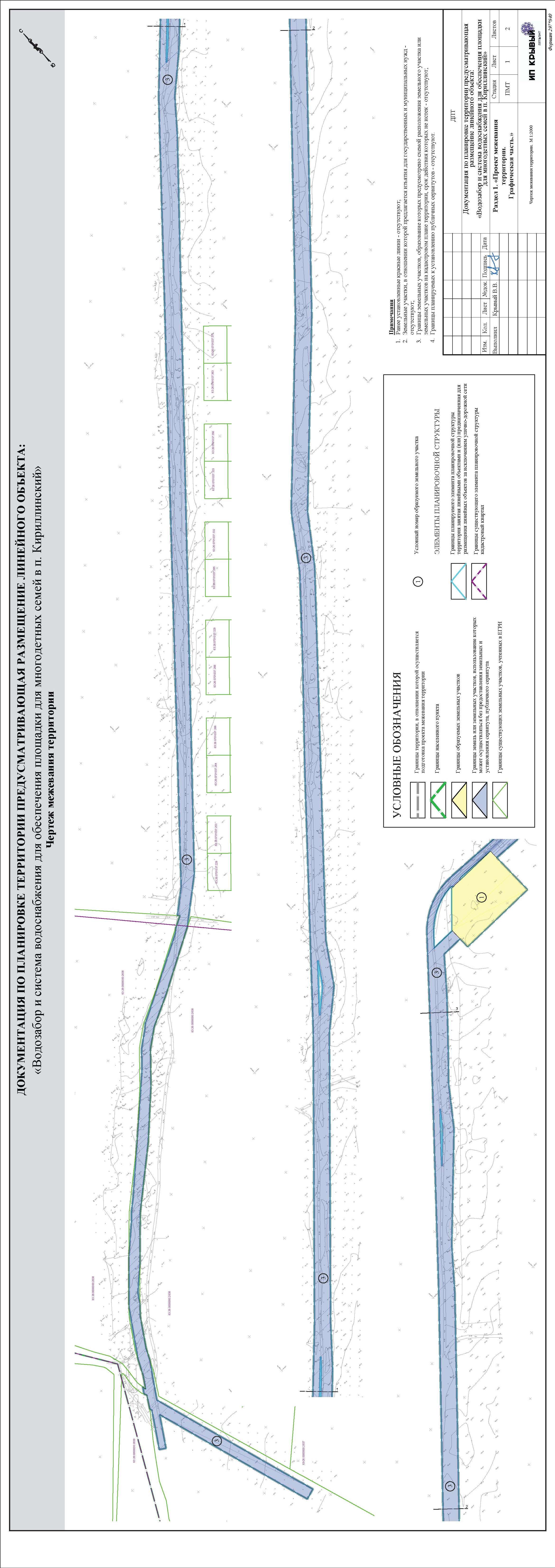 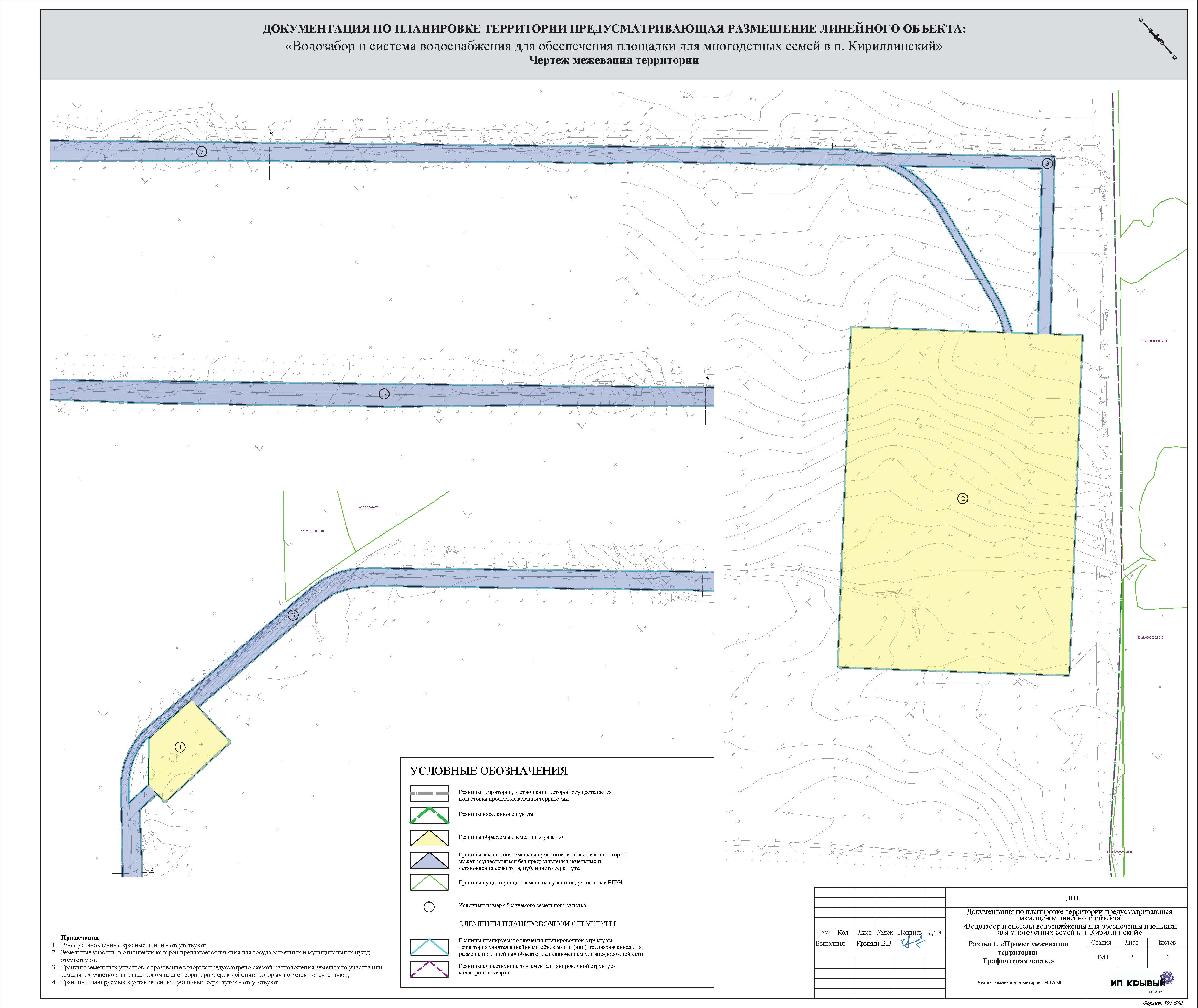 Раздел 2 «Проект межевания территории. Текстовая часть»1. ПЕРЕЧЕНЬ ОБРАЗУЕМЫХ ЗЕМЕЛЬНЫХ УЧАСТКОВВ целях размещения проектируемых объектов проектом межевания территории проектом предусматривается образование земельных участков путем образования из земель или земельных участков из земель, государственная собственность на которую не разграничена. Перечень образуемых земельных участков представлен в таблице 1.Проектом межевания территории не предусмотрено образование земельных участков, частей земельных участков лесного фонда. Таблица №1Перечень и сведения о площади образуемых земельных участков2. ПЕРЕЧЕНЬ КООРДИНАТ ХАРАКТЕРНЫХ ТОЧЕК ОБРАЗУЕМЫХ ЗЕМЕЛЬНЫХ УЧАСТКОВТаблица - № 2Условный номер земельного участка - 63:26:0000000:ЗУ1Таблица - № 3Условный номер земельного участка - 63:26:0000000:ЗУ2Таблица - № 4Условный номер земельного участка - 63:26:0000000:ЗУ33. ПЕРЕЧЕНЬ КАДАСТРОВЫХ НОМЕРОВ СУЩЕСТВУЮЩИХ ЗЕМЕЛЬНЫХ УЧАСТКОВ, НА КОТОРЫХ ЛИНЕЙНЫЙ ОБЪЕКТ МОЖЕТ БЫТЬ РАЗМЕЩЕН   НА УСЛОВИЯХ СЕРВИТУТА, ПУБЛИЧНОГО  СЕРВИТУТА, ИХ АДРЕСА ИЛИ ОПИСАНИЕ МЕСТОПОЛОЖЕНИЯ, ПЕРЕЧЕНЬ И АДРЕСА РАСПОЛОЖЕННЫХ НА ТАКИХ ЗЕМЕЛЬНЫХ УЧАСТКАХ ОБЪЕКТОВ НЕДВИЖИМОГО ИМУЩЕСТВА (ПРИ НАЛИЧИИ СВЕДЕНИЙ О НИХ В ЕДИНОМ ГОСУДАРСТВЕННОМ РЕЕСТРЕ НЕДВИЖИМОСТИ)Проектом межевания не предлагается установление публичных сервитутов. Раздел не разрабатывается.4. ПЕРЕЧЕНЬ КООРДИНАТ ХАРАКТЕРНЫХ ТОЧЕК ГРАНИЦ ЗЕМЕЛЬНЫХ УЧАСТКОВ, ЗЕМЕЛЬ, НА КОТОРЫХ ЛИНЕЙНЫЙ ОБЪЕКТ МОЖЕТ БЫТЬ РАЗМЕЩЕН НА УСЛОВИЯХ СЕРВИТУТАУсловный номер устанавливаемого публичного сервитута - 15. ЦЕЛЕВОЕ НАЗНАЧЕНИЕ ЛЕСОВ, ВИД (ВИДЫ) РАЗРЕШЕННОГО ИСПОЛЬЗОВАНИЯ ЛЕСНОГО УЧАСТКА, КОЛИЧЕСТВЕННЫЕ И КАЧЕСТВЕННЫЕ ХАРАКТЕРИСТИКИ ЛЕСНОГО УЧАСТКА, СВЕДЕНИЯ О НАХОЖДЕНИИ ЛЕСНОГО УЧАСТКА В ГРАНИЦАХ ОСОБО ЗАЩИТНЫХ УЧАСТКОВ ЛЕСОВ (В СЛУЧАЕ, ЕСЛИ ПОДГОТОВКА ПРОЕКТА МЕЖЕВАНИЯ ТЕРРИТОРИИ ОСУЩЕСТВЛЯЕТСЯ В ЦЕЛЯХ ОПРЕДЕЛЕНИЯ МЕСТОПОЛОЖЕНИЯ ГРАНИЦ ОБРАЗУЕМЫХ И (ИЛИ) ИЗМЕНЯЕМЫХ ЛЕСНЫХ УЧАСТКОВ)Раздел не разрабатывался в связи с отсутствием земель лесного фонда.6. ВИД РАЗРЕШЕННОГО ИСПОЛЬЗОВАНИЯ ОБРАЗУЕМЫХ ЗЕМЕЛЬНЫХ УЧАСТКОВ, ПРЕДНАЗНАЧЕННЫХ ДЛЯ РАЗМЕЩЕНИЯ ЛИНЕЙНЫХ ОБЪЕКТОВ И ОБЪЕКТОВ КАПИТАЛЬНОГО СТРОИТЕЛЬСТВА, ПРОЕКТИРУЕМЫХ В СОСТАВЕ ЛИНЕЙНОГО ОБЪЕКТА, А ТАКЖЕ СУЩЕСТВУЮЩИХ ЗЕМЕЛЬНЫХ УЧАСТКОВ, ЗАНЯТЫХ ЛИНЕЙНЫМИ ОБЪЕКТАМИ И ОБЪЕКТАМИ КАПИТАЛЬНОГО СТРОИТЕЛЬСТВА, ВХОДЯЩИМИ В СОСТАВ ЛИНЕЙНЫХ ОБЪЕКТОВ, В СООТВЕТСТВИИ С ПРОЕКТОМ ПЛАНИРОВКИ ТЕРРИТОРИИТаблица № 5Перечень и сведения о площади образуемых земельных участков7. СВЕДЕНИЯ О ГРАНИЦАХ ТЕРРИТОРИИ, ПРИМЕНИТЕЛЬНО К КОТОРОЙ  ОСУЩЕСТВЛЯЕТСЯ ПОДГОТОВКА ПРОЕКТА МЕЖЕВАНИЯ, СОДЕРЖАЩИЕ  ПЕРЕЧЕНЬ КООРДИНАТ ХАРАКТЕРНЫХ ТОЧЕК ТАКИХ ГРАНИЦ В СИСТЕМЕ КООРДИНАТ, ИСПОЛЬЗУЕМОЙ ДЛЯ ВЕДЕНИЯ ЕДИНОГО ГОСУДАРСТВЕННОГО  РЕЕСТРА НЕДВИЖИМОСТИПодготовка проекта межевания территории, предусматривающего размещение одного или нескольких линейных объектов, осуществляется по внешним границам земельных участков, подлежащих образованию, изменению в связи со строительством и (или) реконструкцией этих линейных объектов.Сведения о границах территории представлены в таблице 6.Таблица № 6Глава сельского поселения Красный Ярмуниципального района Красноярский Самарской области                                                                                А.Г. БушовНомер томаНаименованиеПримечаниеПРОЕКТ ПЛАНИРОВКИ ТЕРРИТОРИИПРОЕКТ ПЛАНИРОВКИ ТЕРРИТОРИИПРОЕКТ ПЛАНИРОВКИ ТЕРРИТОРИИОсновная часть проекта планировки территорииОсновная часть проекта планировки территорииОсновная часть проекта планировки территории1Раздел 1. Проект планировки территории. Графическая часть1Раздел 2. Положение о размещении линейных объектовМатериалы по обоснованию проекта планировки территорииМатериалы по обоснованию проекта планировки территорииМатериалы по обоснованию проекта планировки территории2Раздел 3. Материалы по обоснованию проекта планировки территории. Графическая часть2Раздел 4. Материалы по обоснованию проекта планировки территории. Пояснительная записка2Приложение к разделу 4 Материалы по обоснованию проекта планировки территории. Пояснительная запискаПРОЕКТ МЕЖЕВАНИЯ ТЕРРИТОРИИПРОЕКТ МЕЖЕВАНИЯ ТЕРРИТОРИИПРОЕКТ МЕЖЕВАНИЯ ТЕРРИТОРИИОсновная часть проекта межевания территорииОсновная часть проекта межевания территорииОсновная часть проекта межевания территории3Раздел 1. Проект межевания территории. Графическая часть3Раздел 2. Проект межевания территории. Текстовая частьМатериалы по обоснованию проекта межевания территорииМатериалы по обоснованию проекта межевания территорииМатериалы по обоснованию проекта межевания территории4Раздел 3. Материалы по обоснованию проекта межевания территории. Графическая часть4Раздел 4. Материалы по обоснованию проекта межевания территории. Пояснительная записка№ п/пНаименованиеКоличество листовНомер стр.1Чертеж красных линий. Чертеж границ зон планируемого размещения линейных объектов. Чертеж границ зон планируемого размещения линейных объектов, подлежащих реконструкции в связи с изменением их местоположения М 1:200026№ п/пНаименование Номер стр.1Наименование, основные характеристики и назначение планируемых для размещения линейных объектов, а также линейных объектов, подлежащих реконструкции в связи с изменением их местоположения92Перечень субъектов Российской Федерации, перечень муниципальных районов, городских округов в составе субъектов Российской Федерации, перечень поселений, населенных пунктов, внутригородских территорий городов федерального значения, на территориях которых устанавливаются зоны планируемого размещения линейных объектов103Перечень координат характерных точек границ зон планируемого размещения линейных объектов114Перечень координат характерных точек границ зон планируемого размещения линейных объектов, подлежащих реконструкции в связи с изменением их местоположения155Предельные параметры разрешенного строительства, реконструкции объектов капитального строительства, входящих в состав линейных объектов в границах зон их планируемого размещения156Информация о необходимости осуществления мероприятий по защите сохраняемых объектов капитального строительства от возможного негативного воздействия в связи с размещением линейных объектов177Информация о необходимости осуществления мероприятий по сохранению объектов культурного наследия от возможного негативного воздействия в связи с размещением линейных объектов178Информация о необходимости осуществления мероприятий по охране окружающей среды179Информация о необходимости осуществления мероприятий по защите территории от чрезвычайных ситуаций природного и техногенного характера, в том числе по обеспечению пожарной безопасности и гражданской обороне20Субъекты Российской ФедерацииСамарская областьМуниципальные районыКрасноярскийПоселенияКрасный ярНаселенный пунктПоселок КирилинскийNXY1430594,221385810,292430630,441385855,463431215,131386391,764431245,581386417,285431278,231386454,816431313,751386490,467431351,311386523,538431575,531386737,039431608,261386775,3710431650,081386803,3411431706,911386854,7612431946,591387071,6013431994,741387107,1914432142,801387255,6415432538,151387620,7616432576,291387652,9117432664,861387741,2418432704,781387771,4719432728,601387793,9520432772,961387834,5721432807,251387863,3622432807,071387947,9223432826,411387947,9624432826,441387930,4125432819,451387930,4026432819,601387857,6227432781,121387825,3128432737,011387784,9229432712,761387762,0430432673,061387731,9931432584,661387643,8232432546,181387611,3933432151,251387246,6634432002,821387097,8335431954,391387062,0336431715,141386845,6837431657,691386793,5938431616,531386766,0639431584,371386728,4140431359,591386514,3941431322,261386481,5242431287,131386446,2643431254,201386408,4144431223,201386382,4345430639,691385847,2846430610,911385811,3947430608,941385813,2148430602,711385801,1649430597,981385795,2650430551,131385706,2851430383,511385521,1452430343,941385483,2553430297,561385451,9154430280,981385443,6855430268,721385435,6656430269,901385435,2457430272,361385434,8858430265,861385430,4959430262,881385431,9060430250,061385423,8161430063,711385478,5362430067,281385490,3463430252,071385436,0764430286,941385460,0465430299,841385466,4466430328,671385485,5667430338,831385494,8268430348,971385501,6469430369,481385524,2770430375,151385529,7671430408,341385562,0072430435,121385594,1673430456,681385620,2174430479,081385643,8775430498,281385664,2776430518,321385683,0877430527,491385691,6478430541,901385711,0079430558,251385744,5280430576,461385777,7581430592,111385806,281430594,221385810,2982432351,651388684,0083432523,871388502,9784432608,611388418,0185432824,371388190,7086432838,031388171,2087432846,051388153,7488432848,631388132,9389432855,881387955,8090432855,941387930,7391432837,931387930,7392432837,921387945,0793432843,611387945,0894432843,581387954,6295432836,331388131,8896432834,041388150,3297432827,291388165,0398432814,791388182,8799432638,251388368,88100432617,611388390,70101432599,711388409,46102432514,971388494,42103432342,541388675,68104432258,871388768,47105431945,511389105,55106431903,801389148,45107431878,231389179,03108431844,471389214,31109431748,791389314,25110431606,921389462,45111431434,291389295,19112431427,221389288,13113431418,371389296,96114431425,471389304,10115431607,251389479,94116431756,641389323,89117431853,431389222,79118431887,431389187,27119431913,061389156,61120431954,781389113,70121432267,971388776,8182432351,651388684,00Площадь: 74962 кв.м.Площадь: 74962 кв.м.Площадь: 74962 кв.м.NXY1431448,151389276,152431479,221389308,413431485,871389314,814431492,971389320,705431500,491389326,046431508,391389330,817431516,621389334,988431525,141389338,529431533,901389341,4210431542,851389343,6511431641,871389364,5012431650,121389365,9513431658,451389366,8414431666,831389367,1615431675,211389366,9116431683,551389366,1017431691,811389364,7218431699,971389362,7919431707,971389360,3120431715,781389357,3021431723,371389353,7622431730,701389349,7323431737,741389345,2024431744,461389340,2225431750,821389334,7926431756,791389328,9527431762,531389322,8828432830,751388191,4729432835,641388185,7930432840,011388179,7131432843,821388173,2532432847,031388166,4933432849,631388159,4634432851,591388152,2335432852,891388144,8536432853,531388137,3837432862,071387928,0538432862,061387919,0739432861,021387910,1540432858,981387901,4041432855,951387892,9442432851,981387884,8943432847,121387877,3344432841,431387870,3945432834,981387864,1346432716,211387758,2847432551,181387609,1348432154,751387243,0249432011,301387099,1850432008,631387096,6251432005,851387094,1752432002,971387091,8453431999,991387089,6454431953,791387056,3655431887,361386996,3456431794,831386910,9657431587,841386724,7058431363,101386510,7559431257,691386404,7360430610,121385817,2861430607,371385814,0362430605,541385811,4363430603,941385808,6764430550,201385705,9665430534,821385685,3166430505,991385658,2467430463,941385613,8068430415,451385555,4369430350,011385491,9470430334,631385477,9071430304,671385458,0472430279,821385445,7173430211,571385401,0774430207,471385407,3475430276,091385452,2376430300,921385464,5577430330,011385483,8378430344,871385497,4079430409,931385560,5380430458,321385618,7881430500,691385663,5682430529,201385690,3283430543,831385709,9784430597,291385812,1585430599,221385815,4786430601,441385818,6287430603,931385821,5688430606,661385824,2789431252,561386410,2190431357,851386516,1191431582,751386730,2192431789,781386916,5193431882,311387001,8794431949,071387062,2095431995,631387095,7596431998,321387097,8297432001,001387099,8998432003,551387102,1399432005,991387104,48100432149,551387248,42101432546,121387614,67102432711,201387763,86103432830,031387869,77104432834,931387874,42105432839,371387879,52106432843,301387885,02107432846,691387890,86108432849,521387897,00109432851,741387903,38110432853,361387909,95111432854,341387916,63112432854,141387918,49113432853,201387920,10114432851,681387921,19115432849,861387921,58116432842,461387921,56117432840,741387921,22118432839,281387920,24119432838,311387918,78120432837,971387917,05121432837,981387911,05122432819,981387911,02123432820,031387950,52124432844,381387950,57125432844,441387929,07126432849,851387929,08127432851,601387929,44128432853,081387930,46129432854,041387931,98130432854,331387933,76131432846,041388137,08132432845,451388143,87133432844,271388150,59134432842,481388157,18135432840,121388163,57136432837,191388169,74137432833,731388175,61138432829,751388181,15139432825,291388186,32140431757,081389317,73141431751,671389323,45142431746,061389328,98143431740,081389334,11144431733,771389338,83145431727,141389343,12146431720,241389346,94147431713,091389350,29148431705,731389353,15149431698,191389355,50150431690,501389357,33151431682,711389358,64152431674,851389359,42153431666,951389359,66154431659,051389359,36155431651,201389358,53156431643,411389357,16157431544,391389336,31158431535,991389334,21159431527,761389331,49160431519,751389328,16161431512,021389324,25162431504,601389319,77163431497,541389314,75164431490,871389309,22165431484,621389303,21166431463,791389281,58167431453,531389270,92168431450,191389266,73169431447,691389261,99170431446,131389256,86171431445,551389251,53172431444,331389160,04173431445,651389158,03174431453,281389150,34175431440,511389137,66176431427,831389150,44177431436,361389158,91178431436,851389161,21179431437,991389246,85180431436,081389249,74181431389,651389296,52182431460,471389367,19183431473,471389354,17184431451,141389331,88185431445,761389337,27186431442,501389337,92187431440,251389336,42188431410,001389306,23189431409,351389302,98190431410,841389300,72191431418,661389292,85192431424,731389299,111431448,151389276,15Площадь: 48414 кв.м.Площадь: 48414 кв.м.Площадь: 48414 кв.м.NXY1432852,631387975,452432795,501387975,453432795,681387887,024432819,971387887,025432852,741387917,861432852,631387975,45Площадь: 4545 кв.м.Площадь: 4545 кв.м.Площадь: 4545 кв.м.NXY1431458,161389379,892431219,331389141,553431381,371388978,304431619,931389216,921431458,161389379,89Площадь: 77543 кв.м.Площадь: 77543 кв.м.Площадь: 77543 кв.м.№Градостроительный регламент территориальной зоны Ж-8 «Зона комплексной застройки»НормативПараметр объектаСоответствие1Минимальная площадь земельного участка100454577543 Соответствует2Предельное количество этажей (в том числе подземных)01 (0)*Соответствует*3Минимальные отступы от границ земельных участков в целях определения мест допустимого размещения зданий, строений, сооружений, за пределами которых запрещено строительство зданий, строений, сооружений33Соответствует4Максимальный процент застройки в границах земельного участкаНе устанавливается10%Соответствует5Минимальные отступы от границ земельного участка33Соответствует6Максимальная высота капитальных ограждений земельных участков, мНе устанавливается2СоответствуетНомер томаНаименованиеПримечаниеПРОЕКТ ПЛАНИРОВКИ ТЕРРИТОРИИПРОЕКТ ПЛАНИРОВКИ ТЕРРИТОРИИПРОЕКТ ПЛАНИРОВКИ ТЕРРИТОРИИОсновная часть проекта планировки территорииОсновная часть проекта планировки территорииОсновная часть проекта планировки территории1Раздел 1. Проект планировки территории. Графическая часть1Раздел 2. Положение о размещении линейных объектовМатериалы по обоснованию проекта планировки территорииМатериалы по обоснованию проекта планировки территорииМатериалы по обоснованию проекта планировки территории2Раздел 3. Материалы по обоснованию проекта планировки территории. Графическая часть2Раздел 4. Материалы по обоснованию проекта планировки территории. Пояснительная записка2Приложение к разделу 4 Материалы по обоснованию проекта планировки территории. Пояснительная запискаПРОЕКТ МЕЖЕВАНИЯ ТЕРРИТОРИИПРОЕКТ МЕЖЕВАНИЯ ТЕРРИТОРИИПРОЕКТ МЕЖЕВАНИЯ ТЕРРИТОРИИОсновная часть проекта межевания территорииОсновная часть проекта межевания территорииОсновная часть проекта межевания территории3Раздел 1. Проект межевания территории. Графическая часть3Раздел 2. Проект межевания территории. Текстовая частьМатериалы по обоснованию проекта межевания территорииМатериалы по обоснованию проекта межевания территорииМатериалы по обоснованию проекта межевания территории4Раздел 3. Материалы по обоснованию проекта межевания территории. Графическая часть4Раздел 4. Материалы по обоснованию проекта межевания территории. Пояснительная записка№ п/пНаименованиеКоличество листовНомер стр.1Чертеж межевания территории.  М 1:200026№ п/пНаименование Номер стр.1Перечень образуемых земельных участков92Перечень координат характерных точек образуемых земельных участков123Сведения о границах территории, применительно к которой осуществляется подготовка проекта межевания территории154Перечень координат характерных точек границ земельных участков, земель, на которых линейный объект может быть размещен на условиях сервитута155Целевое назначение лесов, вид (виды) разрешенного использования лесного участка, количественные и качественные характеристики лесного участка, сведения о нахождении лесного участка в границах особо защитных участков лесов (в случае, если подготовка проекта межевания территории осуществляется в целях определения местоположения границ образуемых и (или) изменяемых лесных участков)156Вид разрешенного использования образуемых земельных участков, предназначенных для размещения линейных объектов и объектов капитального строительства, проектируемых в составе линейного объекта, а также существующих земельных участков, занятых линейными объектами и объектами капитального строительства, входящими в состав линейных объектов, в соответствии с проектом планировки территории157Сведения  о  границах  территории, применительно  к  которой  осуществляется  подготовка проекта  межевания,  содержащие  перечень  координат  характерных  точек  таких  границ  в  системе координат,  используемой  для  ведения  единого  государственного  реестра  недвижимости16Усл № на чертежеУсловные номера образуемыхземельныхучастков(частей земельных участков)S кв.м.КатегорияземельПравообладатель исходного земельного участкаАдрес (описание местоположения)Планируемый вид разрешенного использования образуемогоземельного участкаСведения об отнесении образуемого земельного участка к определенной категории земельВозможные способыобразованияземельного участка/Право пользования земельным участковОбразуемые земельные участкиОбразуемые земельные участкиОбразуемые земельные участкиОбразуемые земельные участкиОбразуемые земельные участкиОбразуемые земельные участкиОбразуемые земельные участкиОбразуемые земельные участкиОбразуемые земельные участки163:26:0000000:ЗУ14545землинаселённых пунктов----------------Российская Федерация, Самарская область, муниципальный район Красноярский, п. КириллинскийКоммунальное обслуживание (3.1)землинаселённых пунктов1. Образование земельного участка из земель находящихся в государственной илимуниципальной собственности/-------------------------------------263:26:0000000:ЗУ277543землинаселённых пунктов----------------Российская Федерация, Самарская область, муниципальный район Красноярский, п. КириллинскийКоммунальное обслуживание (3.1)землинаселённых пунктов1. Образование земельного участка из земель находящихся в государственной илимуниципальной собственностиЗемли или земельные участки, находящиеся в государственной или муниципальной собственности, использование которых может осуществляться без предоставления земельных участков и установления публичного сервитутаЗемли или земельные участки, находящиеся в государственной или муниципальной собственности, использование которых может осуществляться без предоставления земельных участков и установления публичного сервитутаЗемли или земельные участки, находящиеся в государственной или муниципальной собственности, использование которых может осуществляться без предоставления земельных участков и установления публичного сервитутаЗемли или земельные участки, находящиеся в государственной или муниципальной собственности, использование которых может осуществляться без предоставления земельных участков и установления публичного сервитутаЗемли или земельные участки, находящиеся в государственной или муниципальной собственности, использование которых может осуществляться без предоставления земельных участков и установления публичного сервитутаЗемли или земельные участки, находящиеся в государственной или муниципальной собственности, использование которых может осуществляться без предоставления земельных участков и установления публичного сервитутаЗемли или земельные участки, находящиеся в государственной или муниципальной собственности, использование которых может осуществляться без предоставления земельных участков и установления публичного сервитутаЗемли или земельные участки, находящиеся в государственной или муниципальной собственности, использование которых может осуществляться без предоставления земельных участков и установления публичного сервитутаЗемли или земельные участки, находящиеся в государственной или муниципальной собственности, использование которых может осуществляться без предоставления земельных участков и установления публичного сервитута363:26:0000000:ЗУ3101167земли населённых пунктовФедерация, Самарская область, муниципальный район Красноярский, п. КириллинскийВодопроводы и водопроводы всех видов, для размещения которых не требуется разрешение на строительствоземли населённых пунктовВ соответствии с п.1 ст. 39.33 Земельного Кодекса РФ, использование земель или земельных участков, находящихся в государственной или муниципальной собственности, за исключением земельных участков, предоставленных гражданам или юридическим лицам, может осуществляться без предоставления земельных участков и установления публичных сервитутов.В соответствии с п.12, 2, 5 Постановления Правительства РФ от 03.12.2014 № 1300 «Об утверждении перечня видов объектов, размещение которых может осуществляться на землях или земельных участках, находящихся в государственной или муниципальной собственности, без предоставления земельных участков и установления сервитута»NXY1432852,631387975,452432795,501387975,453432795,681387887,024432819,971387887,025432852,741387917,861432852,631387975,45Площадь 4545 кв.м.Площадь 4545 кв.м.Площадь 4545 кв.м.NXY1431458,161389379,892431219,331389141,553431381,371388978,304431619,931389216,921431458,161389379,89Площадь 77543 кв.м.Площадь 77543 кв.м.Площадь 77543 кв.м.NXY1431331,871386489,982431322,261386481,523431287,131386446,264431278,201386436,001431331,871386489,985431640,111386781,836431616,531386766,067431596,411386742,515431640,111386781,838432690,721387745,369432673,061387731,9910432645,331387704,338432690,721387745,3611432819,541387887,0212432819,541387886,6113432819,601387860,4714432830,031387869,7715432834,931387874,4216432839,371387879,5217432843,301387885,0218432846,691387890,8619432849,521387897,0020432851,741387903,3821432853,361387909,9522432854,341387916,6323432854,141387918,4924432853,201387920,1025432852,741387920,4326432852,721387930,7327432853,251387930,7328432854,041387931,9829432854,331387933,7630432852,631387975,4531432842,731387975,4532432836,331388131,8833432834,041388150,3234432827,291388165,0335432814,791388182,8736432638,251388368,8837432617,611388390,7038432599,711388409,4639432514,971388494,4240432342,541388675,6841432258,871388768,4742431945,511389105,5543431903,801389148,4544431878,231389179,0345431844,471389214,3146431748,791389314,2547431715,261389349,2748431713,091389350,2949431705,731389353,1550431698,191389355,5051431690,501389357,3352431682,711389358,6453431674,851389359,4254431666,951389359,6655431659,051389359,3656431651,201389358,5357431643,411389357,1658431544,391389336,3159431535,991389334,2160431527,761389331,4961431519,751389328,1662431512,931389324,7163431507,451389330,2464431508,391389330,8165431516,621389334,9866431525,141389338,5267431533,901389341,4268431542,851389343,6569431641,871389364,5070431650,121389365,9571431658,451389366,8472431666,831389367,1673431675,211389366,9174431683,551389366,1075431691,811389364,7276431699,971389362,7977431703,321389361,7578431606,921389462,4579431489,321389348,5180431480,531389357,3681431607,251389479,9482431733,831389347,7183431737,741389345,2084431744,461389340,2285431750,821389334,7986431756,791389328,9587431762,531389322,8888432830,751388191,4789432835,641388185,7990432840,011388179,7191432843,821388173,2592432847,031388166,4993432849,631388159,4694432851,591388152,2395432852,891388144,8596432853,531388137,3897432862,071387928,0598432862,061387919,0799432861,021387910,15100432858,981387901,40101432855,951387892,94102432851,981387884,89103432847,121387877,33104432841,431387870,39105432834,981387864,13106432716,211387758,28107432551,181387609,13108432154,751387243,02109432011,301387099,18110432008,631387096,62111432005,851387094,17112432002,971387091,84113431999,991387089,64114431953,791387056,36115431887,361386996,34116431794,831386910,96117431587,841386724,70118431363,101386510,75119431257,691386404,73120430630,361385835,64121430610,911385811,39122430608,941385813,21123430602,711385801,16124430597,981385795,26125430551,131385706,28126430547,191385701,93127430534,821385685,31128430517,031385668,60129430473,261385620,26130430465,681385612,25131430462,221385608,07132430425,291385567,28133430415,451385555,43134430408,171385548,36135430357,521385492,42136430297,561385451,91137430280,981385443,68138430268,721385435,66139430269,901385435,24140430272,361385434,88141430265,861385430,49142430262,881385431,90143430250,061385423,81144430247,491385424,56145430211,571385401,07146430207,471385407,34147430238,041385427,34148430063,711385478,53149430067,281385490,34150430251,601385436,21151430271,871385449,47152430287,411385460,27153430299,841385466,44154430328,671385485,56155430338,631385494,64156430348,971385501,64157430369,481385524,27158430375,151385529,76159430408,341385562,00160430435,121385594,16161430456,681385620,21162430479,081385643,87163430498,281385664,27164430518,321385683,08165430527,491385691,64166430541,901385711,00167430558,251385744,52168430576,461385777,75169430592,111385806,28170430594,221385810,29171430630,441385855,46172431215,131386391,76173431245,581386417,28174431278,231386454,81175431313,751386490,46176431351,311386523,53177431575,531386737,03178431608,261386775,37179431650,081386803,34180431706,911386854,76181431946,591387071,60182431994,741387107,19183432142,801387255,64184432538,151387620,76185432576,291387652,91186432664,861387741,24187432704,781387771,47188432728,601387793,95189432772,961387834,57190432807,251387863,36191432807,201387887,0211432819,541387887,02Площадь 101167 кв.м.Площадь 101167 кв.м.Площадь 101167 кв.м.№п/пУсловный номер образуемого земельного участкаS кв.м.Наименование вида разрешенногоиспользования/Код163:26:0000000:ЗУ14545Коммунальное обслуживание (3.1)263:26:0000000:ЗУ277543Коммунальное обслуживание (3.1)363:26:0000000:ЗУ2101167Водопроводы и водопроводы всех видов, для размещения которых не требуется разрешение на строительствоNXY1431331,871386489,982431322,261386481,523431287,131386446,264431278,201386436,001431331,871386489,985431640,111386781,836431616,531386766,067431596,411386742,515431640,111386781,838432690,721387745,369432673,061387731,9910432645,331387704,338432690,721387745,3611431507,451389330,2412431489,321389348,5113431606,921389462,4514431703,321389361,7515431699,971389362,7916431691,811389364,7217431683,551389366,1018431675,211389366,9119431666,831389367,1620431658,451389366,8421431650,121389365,9522431641,871389364,5023431542,851389343,6524431533,901389341,4225431525,141389338,5226431516,621389334,9827431508,391389330,8111431507,451389330,2429430251,601385436,2130430271,871385449,4731430287,411385460,2732430299,841385466,4433430328,671385485,5634430338,631385494,6435430348,971385501,6436430369,481385524,2737430375,151385529,7638430408,341385562,0039430435,121385594,1640430456,681385620,2141430479,081385643,8742430498,281385664,2743430518,321385683,0844430527,491385691,6445430541,901385711,0046430558,251385744,5247430576,461385777,7548430592,111385806,2849430594,221385810,2950430630,441385855,4651431215,131386391,7652431245,581386417,2853431278,231386454,8154431313,751386490,4655431351,311386523,5356431575,531386737,0357431608,261386775,3758431650,081386803,3459431706,911386854,7660431946,591387071,6061431994,741387107,1962432142,801387255,6463432538,151387620,7664432576,291387652,9165432664,861387741,2466432704,781387771,4767432728,601387793,9568432772,961387834,5769432807,251387863,3670432807,201387887,0271432795,681387887,0272432795,501387975,4573432842,731387975,4574432836,331388131,8875432834,041388150,3276432827,291388165,0377432814,791388182,8778432638,251388368,8879432617,611388390,7080432599,711388409,4681432514,971388494,4282432342,541388675,6883432258,871388768,4784431945,511389105,5585431903,801389148,4586431878,231389179,0387431844,471389214,3188431748,791389314,2589431715,261389349,2790431713,091389350,2991431705,731389353,1592431698,191389355,5093431690,501389357,3394431682,711389358,6495431674,851389359,4296431666,951389359,6697431659,051389359,3698431651,201389358,5399431643,411389357,16100431544,391389336,31101431535,991389334,21102431527,761389331,49103431519,751389328,16104431512,911389324,74105431619,931389216,92106431381,371388978,30107431219,331389141,55108431458,161389379,89109431480,531389357,36110431607,251389479,94111431733,631389347,93112431737,741389345,20113431744,461389340,22114431750,821389334,79115431756,791389328,95116431762,531389322,88117432830,751388191,47118432835,641388185,79119432840,011388179,71120432843,821388173,25121432847,031388166,49122432849,631388159,46123432851,591388152,23124432852,891388144,85125432853,531388137,38126432862,071387928,05127432862,061387919,07128432861,021387910,15129432858,981387901,40130432855,951387892,94131432851,981387884,89132432847,121387877,33133432841,431387870,39134432834,981387864,13135432716,211387758,28136432551,181387609,13137432154,751387243,02138432011,301387099,18139432005,841387094,16140431999,991387089,64141431953,791387056,36142431887,361386996,34143431794,831386910,96144431587,841386724,70145431363,101386510,75146431257,691386404,73147430630,361385835,64148430610,911385811,39149430608,941385813,21150430602,711385801,16151430597,981385795,26152430551,131385706,28153430547,191385701,93154430534,821385685,31155430517,031385668,60156430425,291385567,28157430415,451385555,43158430408,171385548,36159430357,521385492,42160430297,561385451,91161430280,981385443,68162430268,721385435,66163430269,901385435,24164430272,361385434,88165430265,861385430,49166430262,881385431,90167430250,061385423,81168430247,491385424,56169430211,571385401,07170430207,471385407,34171430238,041385427,34172430063,711385478,53173430067,281385490,3429430251,601385436,21Площадь 196101 кв.м.Площадь 196101 кв.м.Площадь 196101 кв.м.